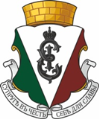 Муниципальное образование Санкт-Петербургаокруг ЕкатерингофскийИЗБИРАТЕЛЬНАЯ КОМИССИЯШкапина улица, дом 2, литера А, округ Екатерингофский, Санкт-Петербург, Российская Федерация, 198095РЕШЕНИЕ     В связи с наличием жалоб относительно нахождения Избирательной комиссии внутригородского муниципального образования Санкт-Петербурга муниципальный округ Екатерингофский по адресу, не соответствующему юридическому Избирательная комиссия внутригородского муниципального образования Санкт-Петербурга муниципальный округ Екатерингофский РЕШИЛА:Поручить председателю Избирательной комиссии внутригородского муниципального образования Санкт-Петербурга муниципальный округ Екатерингофский направить запрос Главе Администрации Адмиралтейского района Санкт-Петербурга о возможности предоставления помещения и в случае предоставления помещения Администрацией Адмиралтейского района Санкт-Петербурга по адресу: Санкт-Петербург, 
пр. Измайловский, д. 10 считать местом нахождения и хранения избирательной документации Избирательной комиссии внутригородского муниципального образования Санкт-Петербурга муниципальный округ Екатерингофский данное помещение.Контроль за исполнением настоящего Решения возложить на председателя Избирательной комиссии внутригородского муниципального образования Санкт-Петербурга муниципальный округ Екатерингофский.04 июля 2019 года№ 190625/0-ПО  возможности изменения места нахождения и хранения избирательной документации Избирательной комиссии внутригородского муниципального образования Санкт-Петербурга округ ЕкатерингофскийПредседатель                        Секретарь К.О. НедбайлоЛ.Л. Островская